Załącznik Nr 1 do uchwały Nr 10/VII/2017Zarządu Stowarzyszenia Lokalna Grupa Działania „Sierpeckie Partnerstwo” z dnia 16 lutego 2017 rokuKryteria wyboru operacji wraz z procedurą ustalania lub zmiany kryteriówKryteria dla przedsięwzięcia „Lokalne firmy podstawą zrównoważonej gospodarki” w zakresie ROZWIJANIA DZIAŁALNOŚCI GOSPODARCZEJ , w tym podnoszenie kompetencji osób realizujących operacje w tym zakresieMaksymalna liczba punktów: 110 pkt                        			   Minimalna liczba punktów: 60 pktKryteria dla przedsięwzięcia „Nowe firmy w Sierpeckim Partnerstwie” w zakresie PODEJMOWANIA DZIAŁALNOŚCI GOSPODARCZEJ w tym podnoszenie kompetencji osób realizujących operacje w tym zakresieMaksymalna liczba punktów: 90 pkt                   		          Minimalna liczba punktów: 55 pkt Kryteria dla przedsięwzięcia 2.1.1. „Nowoczesna infrastruktura podstawą jakości życia”Maksymalna liczba punktów: 65 pkt       		                      Minimalna liczba punktów: 35 pkt Kryteria dla przedsięwzięcia 3.1.1. „Odnowione dziedzictwo Ziemi Sierpeckiej ocalone od zapomnienia”Maksymalna liczba punktów: 55 pkt                     		        Minimalna liczba punktów: 30 pkt Procedura ustalania kryteriów wyboru operacjiKryteria wyboru operacji oraz procedury wyboru operacji zostały określone w procesie partycypacji społeczności lokalnej. Kryteria zostały opracowane dla poszczególnych przedsięwzięć, z uwzględnieniem wymogów i zasad PROW 2014-2020. Ostateczny kształt kryteriów został ustanowiony podczas pracy zespołu roboczego ds. LSR.  Kryteria są ściśle powiązane ze specyfiką obszaru LSR, z diagnozą obszaru, celami i wskaźnikami. 
W poszczególnych przedsięwzięciach co najmniej jedno kryterium bezpośrednio odnosi się do diagnozy, analizy SWOT i przyczynia się do osiągnięcia wskaźnika produktu i rezultatu. W odniesieniu do przedsięwzięć z celu ogólnego 1 „Zrównoważony rozwój sektora mikro i małych przedsiębiorstw na obszarze LSR” premiowane będą operacje przewidujące wsparcie dla osób z grup defaworyzowanych, mające innowacyjny charakter oraz realizujące cele środowiskowe lub klimatyczne.Procedura zmiany kryteriów wyboru operacjiLGD będzie dokonywać zmiany kryteriów, będących wynikiem prowadzonych działań monitorujących 
i ewaluacyjnych. Jeśli po przeprowadzeniu ww. badań okaże się, iż kryteria są nieefektywne lub sprawiają trudności oceniającym lub/i wnioskodawcom zostaną zmienione. Z inicjatywą dokonania zmian w kryteriach wyboru operacji może wystąpić: Zarząd, co najmniej 4 członków Rady, co najmniej 10 członków zwyczajnych lub mieszkańców obszaru LSR. Wniosek o zmianę kryteriów wyboru operacji powinien zawierać: wskazanie działania, w ramach którego należy dokonać zmiany kryteriów wyboru; nazwę aktualizowanego i/lub likwidowanego kryterium i/lub nowego kryterium wraz ze szczegółowym uzasadnieniem oraz propozycję punktacji i metodologii wyliczenia punktacji.Wniosek o zmianę kryteriów wyboru operacji składany jest do biura LGD, a następnie rozpatrywany przez Zarząd. Projekt zmiany kryteriów zostanie opracowany przez zespół roboczy ds. LSR, w skład którego wchodzą członkowie Zarządu i pracownicy Biura LGD, a następnie poddany konsultacjom społecznym trwającym od 7 do 14 dni kalendarzowych. Konsultacje odbywać się będą w formie online za pomocą formularza konsultacyjnego.Zgłoszone uwagi do kryteriów zostaną przeanalizowane pod kątem przyjęcia lub odrzucenia wraz 
z uzasadnieniem przez zespół roboczy ds. LSR w terminie 14 dni od dnia zakończenia konsultacji.Ostateczną wersję kryteriów zatwierdzi Zarząd. W terminie 7 dni od dnia zatwierdzenia zmiany kryteriów zostaną one zgłoszone do Samorządu Województwa do akceptacji.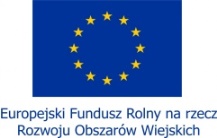 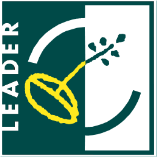 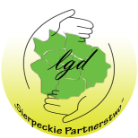 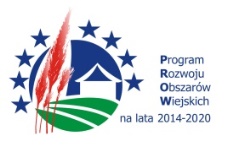 Europejski Fundusz Rolny na rzecz Rozwoju Obszarów WiejskichEuropa inwestująca w obszary wiejskie Europejski Fundusz Rolny na rzecz Rozwoju Obszarów WiejskichEuropa inwestująca w obszary wiejskie Europejski Fundusz Rolny na rzecz Rozwoju Obszarów WiejskichEuropa inwestująca w obszary wiejskie Europejski Fundusz Rolny na rzecz Rozwoju Obszarów WiejskichEuropa inwestująca w obszary wiejskie Nazwa przedsięwzięcia1.1.1.   „ Lokalne firmy podstawą zrównoważonej gospodarki”Zgodność z celem ogólnym:Zrównoważony rozwój sektora mikro i małych przedsiębiorstw na obszarze LSR Zgodność z celem szczegółowym:Wzmocnienie potencjału mikro i małych przedsiębiorstw na obszarze LSR do 2023 rokuZgodność z warunkami przyznania pomocy określonymi 
w PROW 2014-2020Określone w Rozporządzeniu Ministra Rolnictwa i Rozwoju Wsi 
z dnia 24 września 2015 r. w sprawie szczegółowych warunków i trybu przyznawania pomocy finansowej w ramach poddziałania „Wsparcie na wdrażanie operacji w ramach strategii rozwoju lokalnego kierowanego przez społeczność” objętego Programem Rozwoju Obszarów Wiejskich na lata 2014-2020Pomoc jest przyznawana na operacje w zakresie:2)  rozwoju przedsiębiorczości na obszarze wiejskim objętym strategią rozwoju lokalnego kierowanego przez społeczność przez:c)  rozwijanie działalności gospodarczej, w tym podnoszenie kompetencji osób realizujących operacje w tym zakresie– maksymalna wartość pomocy: 300 tys. zł– poziom dofinansowania: 60% kosztów kwalifikowalnych,70% kosztów kwalifikowalnych, w przypadku zakresu przetwórstwa lokalnych produktów rolnych.Tryb naboru wnioskówkonkursowyWartość całkowita operacjiod 50 tys. do 300 tys. złWnioskodawcyOsoby fizyczne, podmioty prowadzące mikroprzedsiębiorstwa albo małe przedsiębiorstwa, spółdzielnieLp. Nazwa kryteriumPunktacja 1.Wnioskowana kwota pomocy 10 pkt – wnioskowana kwota pomocy wynosi poniżej 100 tys. zł5 pkt –   wnioskowana kwota pomocy wynosi od 100 tys. do 200 tys. zł0 pkt –   wnioskowana kwota pomocy wynosi powyżej 200 tys. zł2.Tworzenie nowych miejsc pracy10 pkt – operacja zakłada utworzenie powyżej 2 etatów średniorocznych (umowa o pracę, spółdzielcza umowa o pracę)5 pkt –   operacja zakłada utworzenie powyżej 1 etat do 2 etatów średniorocznych (umowa o pracę, spółdzielcza umowa o pracę)0 pkt –   operacja nie zakłada utworzenia nowego miejsca pracy (gdy suma kwot pomocy przyznanej jednemu podmiotowi na dotychczas realizowane operacje oraz kwoty pomocy, o której przyznanie ubiega się wnioskodawca na realizację danej operacji, nie przekracza 25 tys. zł)3.Planowana operacja zakłada zatrudnienie osób z grup defaworyzowanych na rynku pracy zgodnie z definicją zawartą w LSR20 pkt –  wnioskodawca zadeklarował zatrudnienie osoby z grup defaworyzowanych zgodnie z definicją zawartą w LSR,                 tj. osoby długotrwale bezrobotne, o niskich kwalifikacjach zawodowych i niskim poziomie wykształcenia, osoby do 30 roku życia i powyżej 50 roku życia, osoby korzystające z opieki społecznej, osoby niepełnosprawne 0 pkt –   wnioskodawca nie zadeklarował zatrudnienia osoby z grup defaworyzowanych, zgodnie z definicją zawartą w LSR tj. osoby długotrwale bezrobotne, o niskich kwalifikacjach zawodowych i niskim poziomie wykształcenia, osoby do 30 roku życia i powyżej 50 roku życia, osoby korzystające z opieki społecznej, osoby niepełnosprawne4.Planowana operacja zakłada realizację celów środowiskowych lub klimatycznych10 pkt –  planowana operacja zakłada realizację celów środowiskowych lub klimatycznych – dotyczy to takich przypadków, gdy wynik ekonomiczny bazuje na: racjonalizacji wykorzystania zasobów 
(np. wody, energii), zastosowaniu nowych technologii produkcji, zmianach w organizacji produkcji i sprzedaży zmniejszających presję na środowisko i klimat, wyborze kierunku działalności 
z uwzględnieniem warunków środowiskowych i klimatycznych (opisane we wniosku o przyznanie pomocy)0 pkt –    planowana operacja nie zakłada realizacji celów środowiskowych lub klimatycznych5.Planowana operacja ma charakter innowacyjny 10 pkt –  planowana operacja ma charakter innowacyjny, polegający na wdrożeniu nowego na obszarze LSR (obszar 	obejmujący wszystkie gminy członkowskie LGD) lub znacząco udoskonalonego produktu, usługi, procesu, organizacji lub nowego sposobu wykorzystania lub zmobilizowania istniejących lokalnych zasobów przyrodniczych, historycznych, kulturowych czy społecznych0 pkt –    planowana operacja nie ma charakteru innowacyjnego6.Miejsce realizacji operacji10 pkt –  realizacja operacji na terenie gminy o poziomie udziału bezrobotnych zarejestrowanych w liczbie ludności w wieku produkcyjnym wyższym niż średnia na obszarze LSR (dane z GUS z 2 roku poprzedzającego rok złożenia wniosku) 0 pkt –    realizacja operacji na terenie gminy o poziomie udziału bezrobotnych zarejestrowanych w liczbie ludności 
w wieku produkcyjnym równym lub niższym niż średnia na obszarze LSR (dane z GUS z 2 roku poprzedzającego rok złożenia wniosku podawane w ogłoszeniu LGD) 7.Wkład własny wnioskodawcy 
w kosztach realizacji operacji10 pkt –  wnioskodawca zakłada wyższy poziom wkładu własnego niż minimalny wkład określony w LSR o minimum 5%5 pkt –    wnioskodawca zakłada wyższy poziom wkładu własnego niż minimalny wkład określony w LSR o minimum 2%0 pkt –    wnioskodawca nie zakłada wyższego poziomu wkładu własnego niż minimalny wkład określony w LSR8.Doświadczenie w prowadzeniu działalności gospodarczej 10 pkt –  firma istnieje na rynku minimum 3 lata (data wpisu do rejestru działalności gospodarczej lub rejestru KRS powyżej 3 lat licząc na dzień złożenia wniosku)5 pkt –    firma istnieje na rynku minimum 2 lata (data wpisu do rejestru działalności gospodarczej lub rejestru KRS powyżej 2 lat licząc na dzień złożenia wniosku)0 pkt –    firma istnieje na rynku krócej niż 2 lata (data wpisu do rejestru działalności gospodarczej lub rejestru KRS krócej niż 2 lata licząc na dzień złożenia wniosku)9.Planowana operacja zakłada podjęcie współpracy podmiotów gospodarczych 10 pkt –  planowana operacja zakłada podjęcie współpracy w ramach realizacji operacji minimum 3 podmiotów gospodarczych5 pkt –    planowana operacja zakłada podjęcie współpracy w ramach realizacji operacji minimum 2 podmiotów gospodarczych0 pkt –    planowana operacja nie zakłada podjęcia współpracy podmiotów gospodarczych10.Konsultacja wniosku o dofinansowanie operacji z biurem LGDTak – 10 pkt – wniosek został skonsultowany w biurze LGD na 	          	 		minimum 5 dni roboczych przed końcem trwania naboruNie – 0 pkt – na minimum 5 dni roboczych przed końcem trwania 	        	         naboru, wniosek nie został skonsultowany w biurze LGDNazwa przedsięwzięcia1.2.1.   „ Nowe firmy w Sierpeckim Partnerstwie”Zgodność z celem ogólnym:Zrównoważony rozwój sektora mikro i małych przedsiębiorstw na obszarze LSRZgodność z celem szczegółowym:Zwiększenie poziomu przedsiębiorczości mieszkańców na obszarze LSR do 2023 rokuZgodność z warunkami przyznania pomocy określonymi 
w PROW 2014-2020Określone w Rozporządzeniu Ministra Rolnictwa i Rozwoju Wsi z dnia 24 września 2015 r. w sprawie szczegółowych warunków i trybu przyznawania pomocy finansowej w ramach poddziałania „Wsparcie na wdrażanie operacji w ramach strategii rozwoju lokalnego kierowanego przez społeczność” objętego Programem Rozwoju Obszarów Wiejskich na lata 2014-2020Pomoc jest przyznawana na operacje w zakresie:2)  rozwoju przedsiębiorczości na obszarze wiejskim objętym strategią rozwoju lokalnego kierowanego przez społeczność przez:a) podejmowanie działalności gospodarczej, w tym podnoszenie kompetencji osób realizujących operacje w tym zakresie – 60 tys. złTryb naboru wnioskówkonkursowyWartość całkowita operacji60 tys. złWnioskodawcyOsoby fizyczneLp. Nazwa kryteriumPunktacja 1.Wiedza lub doświadczenie wnioskodawcy 
w zakresie planowanej operacji5 pkt –    wnioskodawca posiada wiedzę lub doświadczenie w zakresie planowanej operacji i przedstawił przynajmniej 1 dokument świadczący o tym fakcie 0 pkt –    wnioskodawca nie udokumentował wiedzy lub doświadczenia 
w zakresie planowanej operacji2.Tworzenie nowych miejsc pracy10 pkt –   operacja zakłada utworzenie większej liczby miejsc 	pracy niż wymagane minimum w przepisach rozporządzenia MRiRW w sprawie szczegółowych warunków i trybu przyznawania pomocy finansowej w ramach poddziałania „Wsparcie na wdrażanie operacji w ramach strategii rozwoju lokalnego kierowanego przez społeczność” objętego Programem Rozwoju Obszarów Wiejskich na lata 2014-20200 pkt –     operacja zakłada utworzenie wymaganego minimum 	zatrudnienia określonego w przepisach rozporządzenia MRiRW w sprawie szczegółowych warunków i trybu przyznawania pomocy finansowej w ramach poddziałania „Wsparcie na wdrażanie operacji w ramach strategii rozwoju lokalnego kierowanego przez 	społeczność” objętego Programem Rozwoju Obszarów Wiejskich na lata 2014-20203.Planowana operacja zakłada aktywizację zawodową osoby 
z grup defaworyzowanych na rynku pracy zgodnie z definicją zawartą w LSR20 pkt –  wnioskodawca należy do osób z grup  defaworyzowanych zgodnie z definicją zawartą w LSR, tj. osoby długotrwale bezrobotne, o niskich kwalifikacjach zawodowych i niskim poziomie wykształcenia, osoby do 30 roku życia i powyżej 50 roku  życia, osoby korzystające z opieki społecznej, osoby niepełnosprawne0 pkt –     wnioskodawca nie należy do osób z grup defaworyzowanych zgodnie z definicją zawartą w LSR, tj. osoby długotrwale bezrobotne, o niskich kwalifikacjach zawodowych i niskim poziomie wykształcenia, osoby do 30 roku życia i powyżej 50 roku  życia, osoby korzystające z opieki społecznej, osoby niepełnosprawne4.Planowana operacja zakłada realizację celów środowiskowych lub klimatycznych10 pkt –  planowana operacja zakłada realizację celów środowiskowych lub klimatycznych – dotyczy to takich przypadków, gdy wynik ekonomiczny bazuje na: racjonalizacji wykorzystania zasobów 
(np. wody, energii), zastosowaniu nowych technologii produkcji, zmianach w organizacji produkcji i sprzedaży zmniejszających presję na środowisko i klimat, wyborze kierunku działalności 
z uwzględnieniem warunków środowiskowych i klimatycznych (opisane we wniosku o przyznanie pomocy)0 pkt –    planowana operacja nie zakłada realizacji celów środowiskowych lub klimatycznych5.Planowana operacja ma charakter innowacyjny 10 pkt – planowana operacja ma charakter innowacyjny, polegający na wdrożeniu nowego na obszarze LSR (obszar 	obejmujący wszystkie gminy członkowskie LGD)  lub znacząco udoskonalonego produktu, usługi, procesu, organizacji lub nowego sposobu wykorzystania lub zmobilizowania istniejących lokalnych zasobów przyrodniczych, historycznych, kulturowych czy społecznych0 pkt –   planowana operacja nie ma charakteru innowacyjnego6.Miejsce realizacji operacji10 pkt –  realizacja operacji na terenie gminy o poziomie udziału bezrobotnych zarejestrowanych w liczbie ludności w wieku produkcyjnym wyższym niż średnia na obszarze LSR (dane z GUS z 2 roku poprzedzającego rok złożenia wniosku) 0 pkt –    realizacja operacji na terenie gminy o poziomie udziału bezrobotnych zarejestrowanych w liczbie ludności w wieku produkcyjnym równym lub niższym niż średnia na obszarze LSR (dane z GUS z 2 roku poprzedzającego rok złożenia wniosku podawane w ogłoszeniu LGD) 7.Operacja zakłada podnoszenie kompetencji osób podejmujących działalność lub zatrudnionych pracownikówTak – 5 pktNie – 0 pkt8.Konsultacja wniosku o dofinansowanie operacji z biurem LGDTak – 10 pkt –  wniosek został skonsultowany w biurze LGD na                                	             minimum 5 dni roboczych przed końcem trwania  	        		naboruNie – 0 pkt –   na minimum 5 dni roboczych przed końcem  	   	      	           trwania naboru, wniosek nie został skonsultowany 	          	           w biurze LGD9.Okres zamieszkiwania wnioskodawcy na obszarze LSR10 pkt -  wnioskodawca zamieszkuje na obszarze LSR przez co najmniej 3 	  miesiące przed złożeniem wniosku o przyznanie pomocy0 pkt -    wnioskodawca  nie zamieszkuje na obszarze LSR przez co najmniej 	  3 miesiące przed złożeniem wniosku o przyznanie pomocy / 	  	  informacja na podstawie zaświadczenia z właściwej ewidencji 	 	  ludności o miejscu pobytu stałego lub czasowegoNazwa przedsięwzięcia2.1.1. „Nowoczesna infrastruktura podstawą jakości życia”Zgodność z celem ogólnym:Poprawa jakości życia na obszarze LSRZgodność z celem szczegółowym:2.1.Rozwój ogólnodostępnej i niekomercyjnej infrastruktury na obszarze LSR do 2023 rokuZgodność z warunkami przyznania pomocy określonymi 
w PROW 2014-2020Określone w Rozporządzeniu Ministra Rolnictwa i Rozwoju Wsi z dnia 24 września 2015 r. w sprawie szczegółowych warunków i trybu przyznawania pomocy finansowej w ramach poddziałania „Wsparcie na wdrażanie operacji w ramach strategii rozwoju lokalnego kierowanego przez społeczność” objętego Programem Rozwoju Obszarów Wiejskich na lata 2014-2020Pomoc jest przyznawana na operacje w zakresie:6) rozwoju budowa lub przebudowa ogólnodostępnej i niekomercyjnej infrastruktury turystycznej lub rekreacyjnej, lub kulturalnej– wartość pomocy: od 50 tys. do 200 tys. zł– poziom dofinansowania: w wysokości nie wyższej niż 63,63% kosztów kwalifikowalnych – dla jednostek sektora finansów publicznych,do 90% kosztów kwalifikowalnych - dla organizacji pozarządowych,do 70% kosztów kwalifikowanych – dla podmiotów wykonujących działalność gospodarczą, do której stosuje się przepisy ustawy z dnia 2 lipca 2004 r. o swobodzie działalności gospodarczej,do 100 % kosztów kwalifikowanych – dla pozostałych podmiotów.Tryb naboru wnioskówKonkursowyWartość całkowita operacjiod 50 tys. do 200 tys. złLp. Nazwa kryteriumPunktacja 1.Wnioskowana kwota pomocy10 pkt –  wnioskowana kwota pomocy poniżej 50 tys. zł do 75 tys. zł5 pkt –    wnioskowana kwota pomocy powyżej 75 tys. zł do 150 tys. zł0 pkt –    wnioskowana kwota pomocy powyżej 150 tys. zł2.Dostosowania do potrzeb osób niepełnosprawnych10 pkt –  planowana operacja uwzględnia dostosowanie infrastruktury oraz wyposażenia do potrzeb osób z niepełnosprawnościami, 0 pkt –    planowana operacja nie uwzględnia dostosowania infrastruktury oraz wyposażenia do potrzeb osób z niepełnosprawnościami3.Planowana operacja zakłada realizację celów środowiskowych lub klimatycznych10 pkt –  planowana operacja zakłada realizację celów środowiskowych lub klimatycznych – zastosowanie metod i surowców przyjaznych ludziom i środowisku naturalnemu (opisane we wniosku o przyznanie pomocy)0 pkt –    planowana operacja nie zakłada realizacji celów środowiskowych lub klimatycznych4.Miejsce realizacji operacji 5 pkt –    planowana operacja jest zlokalizowana w miejscowości zamieszkałej przez mniej niż 5 tys. mieszkańców0 pkt –    planowana operacja jest zlokalizowana w miejscowości zamieszkałej przez 5 tys. i więcej mieszkańców 5.Powiązanie operacji z operacjami 
z przedsięwzięcia „Lokalne inicjatywy promujące dziedzictwo Ziemi Sierpeckiej”5 pkt –    planowana operacja jest powiązana z operacjami zrealizowanymi, realizowanymi lub zaplanowanymi do realizacji w ramach przedsięwzięcia „Lokalne inicjatywy promujące dziedzictwo Ziemi Sierpeckiej”0 pkt –    planowana operacja nie jest powiązana z operacjami zrealizowanymi, realizowanymi lub zaplanowanymi do realizacji 
w ramach przedsięwzięcia „Lokalne inicjatywy promujące dziedzictwo Ziemi Sierpeckiej”6. Projekt zakłada promocję LGD 
i LSR10 pkt –  informacja o dofinansowaniu ze środków LSR LGD „Sierpeckie Partnerstwo” w formie tablicy o wymiarach min. 30 cm x 50 cm przy każdym obiekcie infrastrukturalnym objętym projektem5 pkt –    informacja o dofinansowaniu ze środków LSR LGD „Sierpeckie Partnerstwo” na stronie internetowej wnioskodawcy 0 pkt –     operacja nie zakłada promocji LGD i LSR w ramach operacjiMaksymalnie 15 pkt7.Konsultacja wniosku o dofinansowanie operacji z biurem LGDTak – 10 pkt – wniosek został skonsultowany w biurze LGD na                               minimum 5 dni roboczych przed końcem trwania                                             naboruNie – 0 pkt – na minimum 5 dni roboczych przed końcem                       trwania naboru, wniosek nie został skonsultowany                       w biurze LGDNazwa przedsięwzięcia3.1.1. „Odnowione dziedzictwo Ziemi Sierpeckiej ocalone od zapomnienia”Zgodność z celem ogólnym:Odnowa i zachowanie dziedzictwa lokalnego obszaru Sierpeckiego PartnerstwaZgodność z celem szczegółowym:3.1. Odnowienie lokalnego dziedzictwa kulturowego, historycznego 
i przyrodniczego na obszarze LSR do 2023 rokuZgodność z warunkami przyznania pomocy określonymi 
w PROW 2014-2020Określone w Rozporządzeniu Ministra Rolnictwa i Rozwoju Wsi z dnia 24 września 2015 r. w sprawie szczegółowych warunków i trybu przyznawania pomocy finansowej w ramach poddziałania „Wsparcie na wdrażanie operacji w ramach strategii rozwoju lokalnego kierowanego przez społeczność” objętego Programem Rozwoju Obszarów Wiejskich na lata 2014-2020Pomoc jest przyznawana na operacje w zakresie:5) zachowanie dziedzictwa lokalnego– maksymalna wartość pomocy: 50 tys. zł– poziom dofinansowania: w wysokości nie wyższej niż 63,63% kosztów kwalifikowalnych – dla jednostek sektora finansów publicznych,do 90% kosztów kwalifikowalnych - dla kościołów i związków wyznaniowych, organizacji pozarządowych, itp.do 70% kosztów kwalifikowanych – dla podmiotów wykonujących działalność gospodarczą, do której stosuje się przepisy ustawy z dnia 2 lipca 2004 r. o swobodzie działalności gospodarczej,do 90 % kosztów kwalifikowanych – dla pozostałych podmiotów.Tryb naboru wnioskówKonkursowyWartość całkowita operacji50 tys. złLp. Nazwa kryteriumPunktacja 1.Doświadczenie wnioskodawcy 
w zakresie realizacji projektów 10 pkt –  wnioskodawca posiada udokumentowane doświadczenie 
w realizacji projektów 0 pkt –    wnioskodawca nie posiada udokumentowanego doświadczenia 
w realizacji projektów 2.Partnerstwo lokalne w realizacji projektu5 pkt –    projekt jest realizowany w partnerstwie z organizacją pozarządową lub grupą nieformalną lub jednostką samorządu lokalnego (porozumienie o partnerstwie)0 pkt –    projekt nie jest realizowany w partnerstwie (porozumienie o partnerstwie)3.Planowana operacja zakłada realizację celów środowiskowych lub klimatycznych 5 pkt –      planowana operacja zakłada realizację celów środowiskowych lub 	    klimatycznych – zastosowanie metod i surowców przyjaznych ludziom i środowisku naturalnemu (opisane we wniosku o przyznanie pomocy)
0 pkt –      planowana operacja nie zakłada realizacji celów 		   	   środowiskowych lub klimatycznych4.Projekt zakłada promocję LGD 
i LSR10 pkt –  informacja o dofinansowaniu ze środków LSR LGD „Sierpeckie Partnerstwo” na wszelkich materiałach informacyjnych opracowanych w ramach projektu5 pkt –    informacja o dofinansowaniu ze środków LSR LGD „Sierpeckie Partnerstwo” na stronie internetowej wnioskodawcy lub partnera projektu0 pkt –      operacja nie zakłada promocji LGD i LSR w ramach operacjiMaksymalnie 15 pkt5.Wkład własny wnioskodawcy 
w kosztach realizacji projektu10 pkt – wnioskodawca zakłada wyższy poziom wkładu własnego niż minimalny wkład określony w LSR o minimum 5%5 pkt –   wnioskodawca zakłada wyższy poziom wkładu własnego niż minimalny wkład określony w LSR o minimum 2%0 pkt –   wnioskodawca nie zakłada wyższego poziomu wkładu własnego niż minimalny wkład określony w LSR6.Konsultacja wniosku o dofinansowanie operacji z biurem LGDTak – 10 pkt – wniosek został skonsultowany w biurze LGD na                          minimum 5 dni roboczych przed końcem trwania                          naboruNie – 0 pkt –   na minimum 5 dni roboczych przed końcem 		          	           trwania naboru, wniosek nie został skonsultowany 	          	           w biurze LGD